Na temelju članka 96. i članka 104. Zakona o prostornom uređenju („Narodne novine“ broj 153/13, 65/17, 114/18, 39/19 i 98/19) i Zaključka Općinskog načelnika o utvrđivanju Prijedloga IV. Izmjena i dopuna Prostornog plana uređenja Općine Matulji za ponovnu javnu raspravu (KLASA: 350-02/18-01/0005, URBROJ: 2156-04-03-02-2-20-0738) od 28. rujna 2020. godine, nositelj izrade Jedinstveni upravni odjel Općine Matulji objavljuje: PONOVNU JAVNU RASPRAVUo Prijedlogu IV. Izmjena i dopuna Prostornog plana uređenja Općine MatuljiPonovna javna rasprava o Prijedlogu IV. Izmjena i dopuna Prostornog plana uređenja Općine Matulji provest će se u trajanju od 8 dana u razdoblju od 06. listopada 2020. do 13. listopada 2020. godine.Javni uvid u elaborat Prijedloga IV. Izmjena i dopuna Prostornog plana uređenja Općine Matulji za ponovnu javnu raspravu moći će se izvršiti svakog radnog dana od 9:00 do 14:00 sati u prostoru ulaza Školske sportske dvorane Matulji, Šetalište Drage Gervaisa 2/A, te na mrežnim stranicama Općine Matulji - www.matulji.hr. Javno izlaganje održat će se 07. listopada 2020. godine (srijeda) u 18:00 sati u Školskoj sportskoj dvorani Matulji, Šetalište Drage Gervaisa 2/A.Nova mišljenja, prijedlozi i primjedbe na izmijenjen prijedlog prostornog plana mogu se podnositi samo u vezi s dijelovima prijedloga prostornog plana koji su u odnosu na prvi prijedlog izmijenjeni, zaključno s 13. listopadom 2020. godine i to na sljedeći način:upisom u knjigu primjedbi,postavljanjem pitanja tijekom javnog izlaganja,davanjem prijedloga i primjedbi u zapisnik za vrijeme javnog izlaganja iupućivanjem pisanih prijedloga i primjedbi nositelju izrade Plana, na adresu Općina Matulji, Trg m. Tita 11, 51211 Matulji.Pisana mišljenja, primjedbe i prijedlozi koji nisu dostavljeni u roku ili nisu čitljivo napisani, neće se uzeti u obzir u pripremi izvješća o javnoj raspravi.                                                                                              Jedinstveni upravni odjel Općine Matulji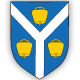 OPĆINA MATULJIJEDINSTVENI UPRAVNI ODJELOPĆINA MATULJIJEDINSTVENI UPRAVNI ODJELKLASA:   350-02/18-01/0005 URBROJ: 2156/04-03-02-2-20-0739Matulji, 28.09.2020.KLASA:   350-02/18-01/0005 URBROJ: 2156/04-03-02-2-20-0739Matulji, 28.09.2020.